_____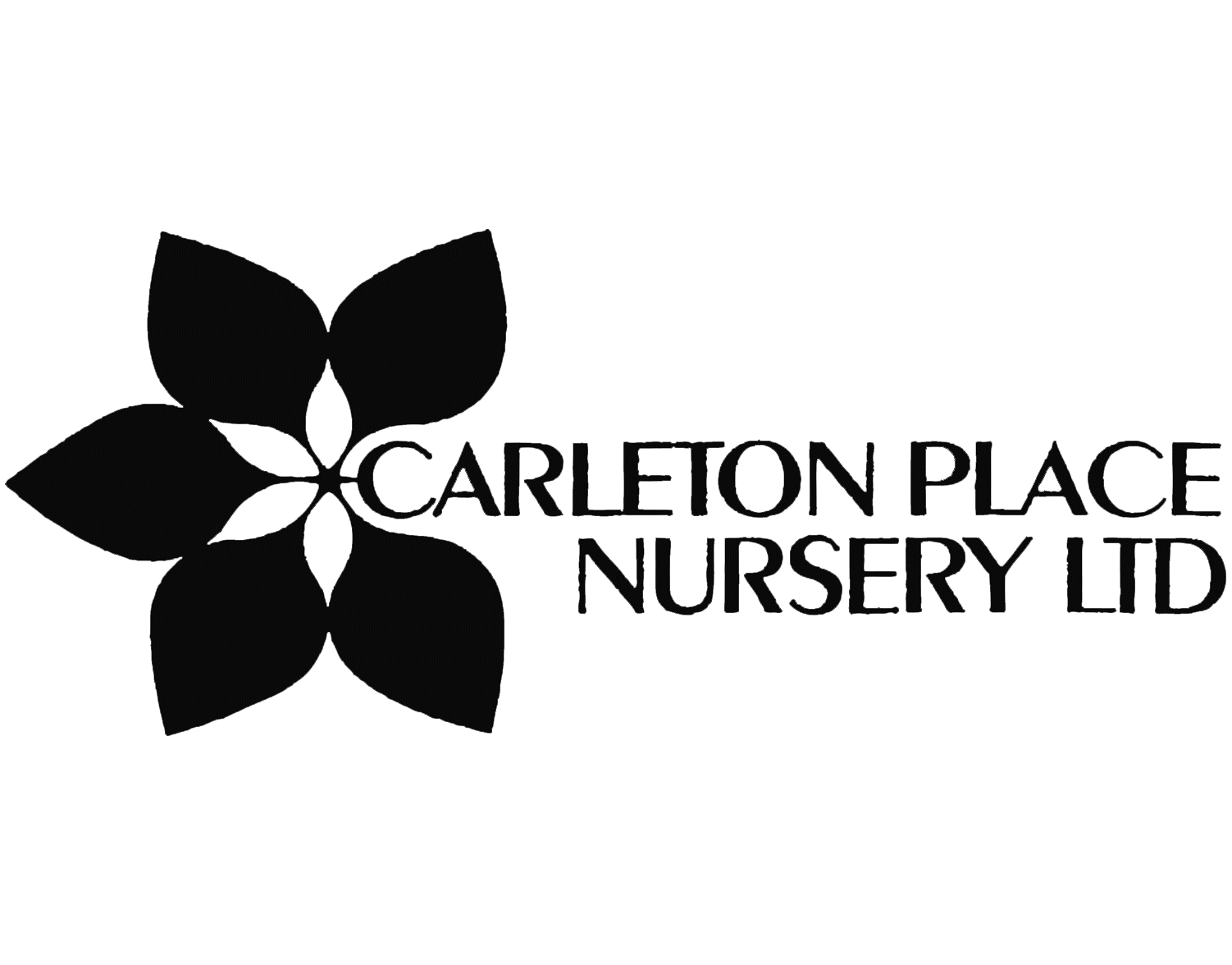 Job Position-Retail Cash OperatorWe are a family run garden centre dedicated to providing the best product and service to our customers. We are currently hiring for an immediate part time or full time position of a retail cash operator Pay $15.00 -$16.00 per hour and may involve working weekends and holidaysDuties-Process customer orders using Point of Sale system-assist customers in plant selection and locating product in the garden centre-explain basic planting instructions, use of soil amendments and various products to maintain healthy plants-provide physical assistance to customers by carrying orders to their vehicles-explain basic garden centre policies such as delivery charges, guarantee policies-restock and maintain retail displays of plants and hard good products as needed-perform other duties related to customer service and the cleanliness of the garden centreFor the successful candidate we will provide training in POS system, nursery policies and plant care. However some plant knowledge is an asset.Skills and Abilities-the ability to interact positively with customers-the ability to organize and accurately record customer orders in an often hectic environment-the ability to effectively communicate policies to customers-the ability to process payment transactions smoothly and precisely and in a positive friendly manner